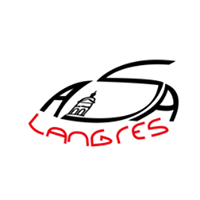 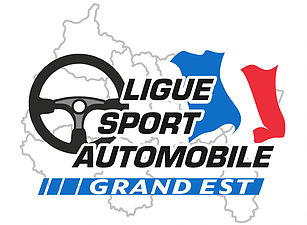 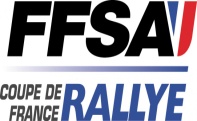 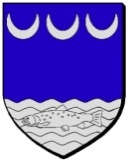 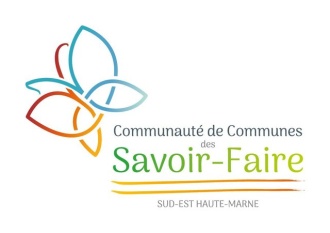 1er RALLYE REGIONAL VHRS  SUD HAUTE MARNE HAUTE - AMANCE4 – 5 décembre  2021Fiche Speaker                                                     Voiture N°Nom / Prénom Pilote		 Groupe	ClasseNom / Prénom Copilote 		PALMARES Années 2020 - 2021PALMARES des Années PrécédentesREMERCIEMENTS aux PARTENAIRES / SPONSORS